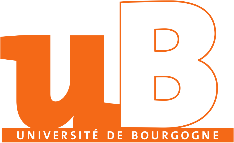 Le vendredi 24 novembre 2023Objet : élections aux Conseils de composantes 2023LISTE DE CANDIDATS SVTE - COLLEGE DES USAGERSSVTE - Collège des usagersSVTE - Collège des usagersUNEF, AUBE et organisations syndicales : union syndicale et associative pour une université solidaire, inclusif et écologistePour les étudiants, par les étudiantsListe soutenue par : UNEF, AUBE1. M. LANCELOT KRYPIEC2. Mme CLARA RAGON3. M. LUCAS DA CRUZ4. Mme LEANE DEMAREST5. M. CLEMENT BRESSON6. Mme CLARA THOMSEN7. M. SAMUEL PRUNOT8. Mme MAELLE TISSERANT1. Mme FANTINE VACLE2. M. NATHAN RYBAK3. Mme CORALIE PHILIPPOT4. M. LUCAS PUZENAT5. Mme MAEVA LECORDIER6. M. EDOUARD D'ACREMONT7. Mme EMMA FREVILLE8. M. VICTORIEN ROUX9. Mme FANNY COLFORT10. M. LUC BRUGNAUX11. Mme MAXENCE COGNARD12. M. CLEMENT FAFIN13. Mme JIHANE BBAYA14. M. SOHANN LACROIX SULTER